Worcester St. Johns Cycling ClubOpen Time TrialK34/25 Cookhill/Spetchley CourseSunday 2nd April 2017FIRST RIDER OFF 10.01HRSHQ – Inkberrow Village Hall, Sands Rd, WR7 4HJ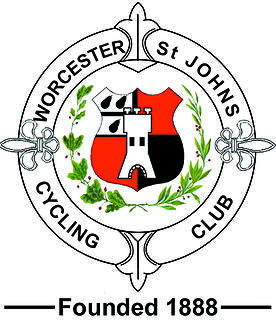 Distance: 25 milesFeaturing Time Trial and Road Bike CategoriesTIME KEEPERS: RICK ALLEN and JANET KELLYContact:Dave Walker / Mark Snelling07799 592 520 / 07484 749 369INFORMATION FOR RIDERSNumbers and signing on sheet will be at the HQ (ALL riders must sign on to be eligible to ride).NEW REGS – All riders must sign and return number after completing ride.Please allow 10 minutes to ride from the HQ to the start.  It is the rider’s responsibility to be at the start on time.No times will be given out at the finish, please proceed directly to the HQ.Refreshments will be available at the HQ.NO CYCLING SHOES TO BE WORN IN THE HALL.COMPETITORS CLOTHINGCompetitors must be clothed from neck to at least mid-thigh.  Sleeves shall be at least mid-upper arm length. (NO SLEEVELESS TOPS).No competitor may carry advertising or the name of a commercial business on his/her race clothing except where he/she is a member of a club or team that has paid the advertising fee.COMPETITORS MUST NOT COMPETE IN CLOTHING OF A TRADE TEAM that is/has been registered with the UCI unless they are a member of that team.LIST OF PRIZESOVERALL1st Prize £30 (Ladies & Gent’s)2nd Prize £25 (Ladies & Gent’s)3rd Prize £20 (Ladies & Gent’s)Team Prize £30 (£10 per Rider/3 Riders Required)AGE RELATED40+ Prize £1050+ Prize £1060+ Prize £10JUNIORS1st Prize £20ROAD BIKE PRIZES1st Prize £302nd Prize £253rd Prize £20ONE RIDER, ONE PRIZE, EXCEPT FOR TEAM PRIZE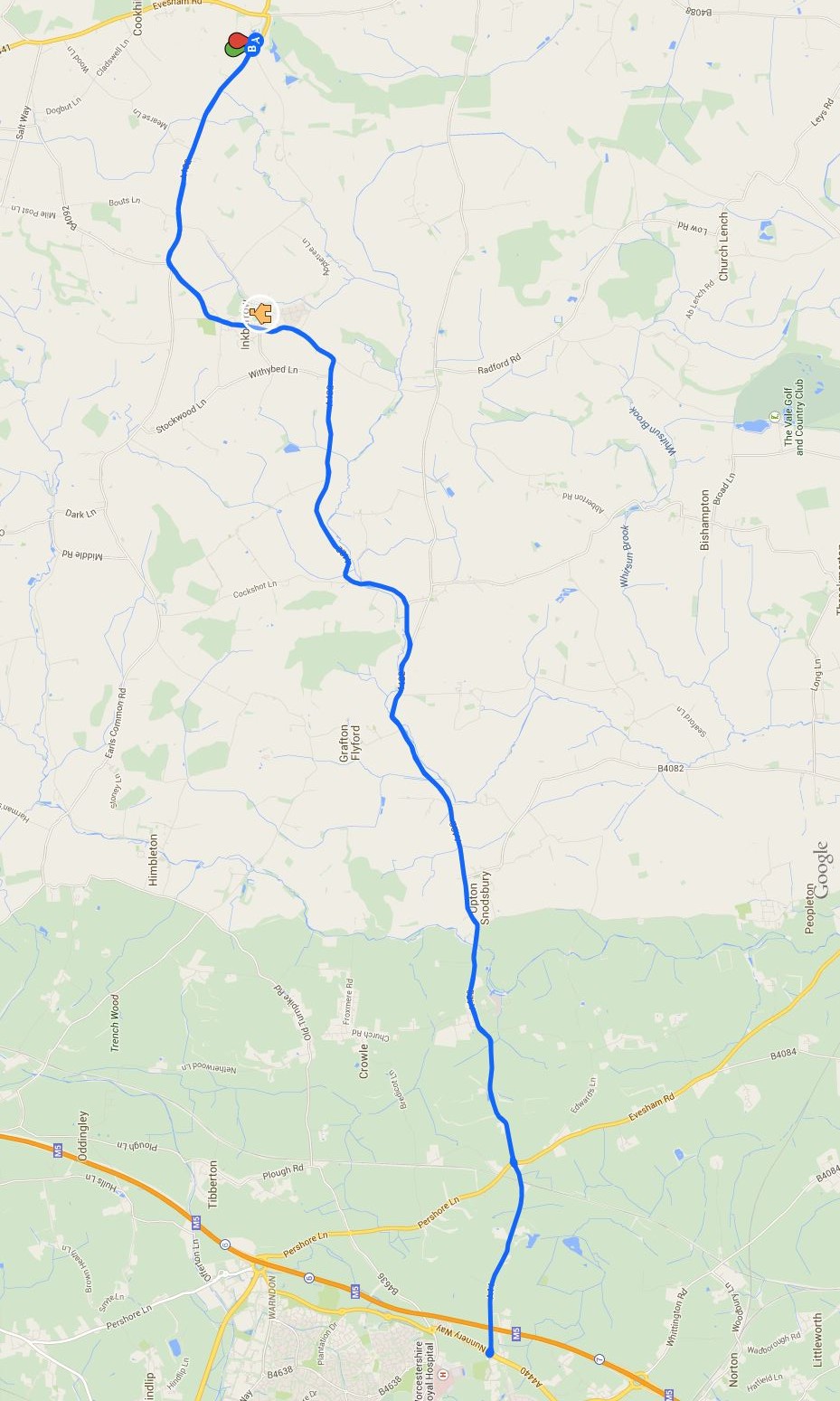 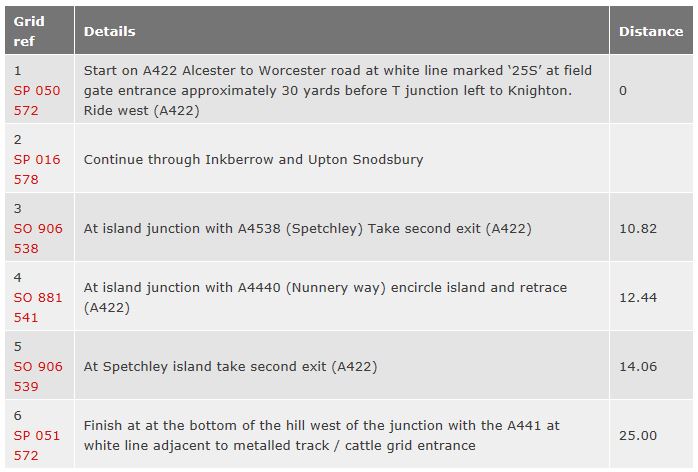 